Publicado en Madrid el 02/02/2021 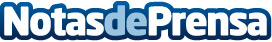 La pandemia impulsa las reservas directas en los hoteles y refuerza los canales locales, según SiteMinderLa posición de las reservas directas aumentó en más de un tercio de los destinos a partir de abrilDatos de contacto:Círculo de Comunicación910001948Nota de prensa publicada en: https://www.notasdeprensa.es/la-pandemia-impulsa-las-reservas-directas-en Categorias: Internacional Nacional Entretenimiento Turismo E-Commerce http://www.notasdeprensa.es